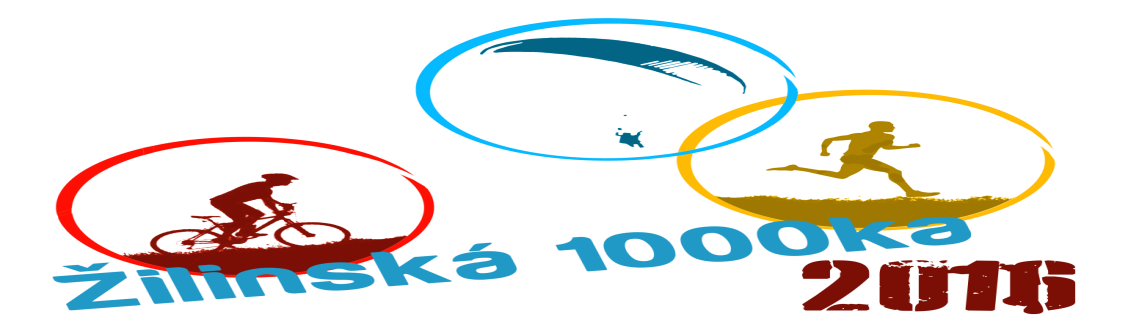 Ahoj športovci a priaznivci extrémnych výkonov!Keďže za posledné roky sa v jesennom období začalo organizovať množstvo cyklistických a bežeckých podujatí, v tomto roku Vás pozývame zmerať si sily v tomto najnáročnejšom  adrenalínovom šprinte na Slovensku na začiatku sezóny a to v sobotu 9.4. 2016 so štartom o 12.00 hod. ako vždy pred Hangárom na Straníku pri Žiline. Trať je identická ako v posledných ročníkoch a pretekári v jednom tíme v zložení cyklista, paraglidista a bežec musia spoločne na takmer 15 km dlhej trati nastúpať výškových takmer 1000 metrov, a pokiaľ chcú vyhrať, musia to dokázať v kratšom čase ako ich súperi. A aj keď minulý rok na rozmočenej a veľmi náročnej trati podali hlavne cyklisti a bežci nadľudský výkon a víťazný tím ju zvládol za fantastický čas 1:04:18, rekord trate z roku 2014 nebol prekonaný. Ten stále patrí ŠARKAN TEAM-u v zložení Tomáš Višňovský – bike, Štefan Štefina – beh a Marek Jánošík – paragliding ktorý celú trať o dĺžke 14 890 metrov s prevýšením 961 metrov zdolali v roku v čase pod jednu hodinu presne 0:59:40.  Držiteľom traťového rekordu na biku je Tomáš Višňovský s časom 0:25:25 z roku 2014, v behu Martin Kais s časom 0:25:07 taktiež z roku 2014 a najrýchlejším paraglidistom je po ročníku 2015 Matej Mühélyi s časom 0:05:42, ktorý pokoril čas 0:06:58 Pavla Košoviča z roku2014. Či búdu tieto méty pokorené v tomto jarnom termíne uvidíme v sobotu 9.4. 2016. Výsledky zo všetkých ročníkov nájdete na www.x-air.sk . Tešíme sa na Vašu účasť, prídite prekonať sami seba a povzbudiť tých ktorý posúvajú vrcholy. Štartujeme v sobotu 9.4. 2016 o 12.00 hod pred Hangárom na Straníku.Podrobné informácie o preteku nájdete na www.x-air.sk ORGANIZÁTOR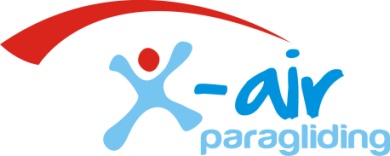 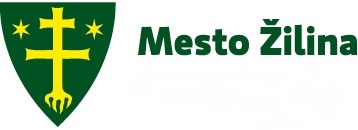 PARTNERI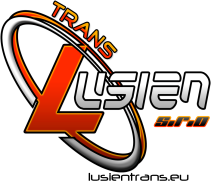 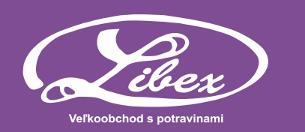 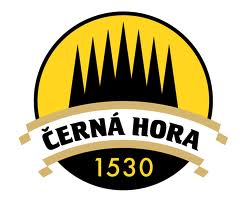 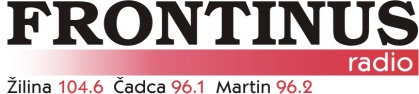 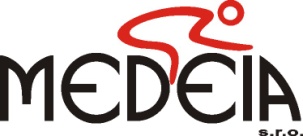 